Reizen in Europa 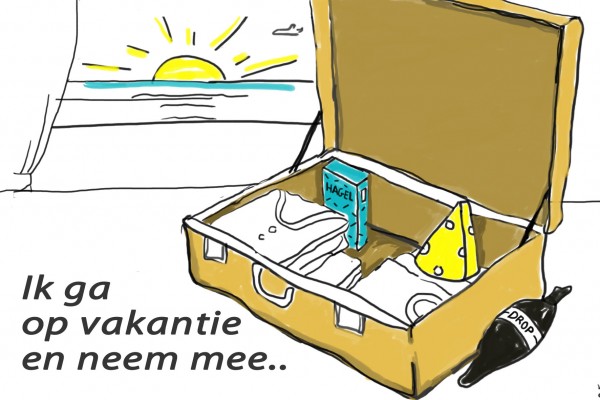 Deel 1: Je vakantie voorbereiden1. Waar zou je deze zomer op vakantie willengaan? Duid het land aan op de kaart enschrijf de naam van het land hiernaast.			___________________2. Hoe heet de hoofdstad van je vakantieland? 	___________________3. Hoeveel inwoners telt je vakantieland? 		___________________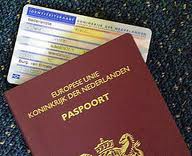 4. Waar of fout?Met een geldige identiteitskaart / paspoortkan je doorheen de hele EU reizen.			___________________Katten en honden kunnen zonder paspoortreizen in de EU.						___________________Deel 2: Op weg naar je vakantiebestemming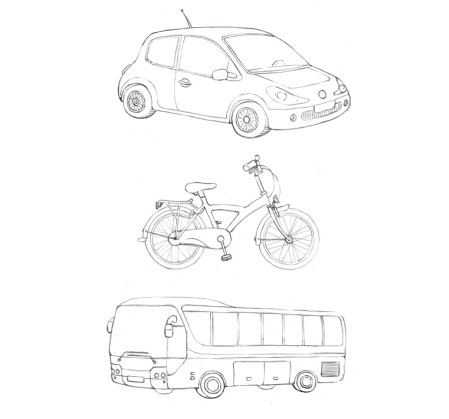 A. Met de wagen, bus of fiets						5. In Europa rijden auto's niet overal rechts. Geefaan of jij tijdens je reis ergens links zal moetenrijden? In welk(e) land(en)? 					___________________6. Waar of fout?Overal in de EU mag je bellen met je mobieletelefoon terwijl je aan het rijden bent met dewagen.							___________________In alle landen van de EU moet je deveiligheidsgordel om in de wagen.				___________________In de EU mag je onbeperkt wijn drinken endaarna nog doorrijden met de auto.				___________________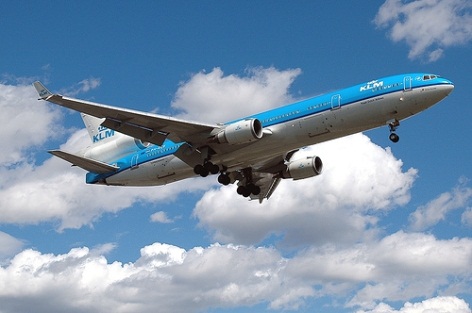 B. Met het vliegtuig7. Waar of fout?Mensen met een fysieke beperking moetenbetalen voor hulp in de luchthaven of in hetvliegtuig.							___________________Als de luchtvaartmaatschappij je bagageverliest, dan heeft de EU ervoor gezorgd dat jedaarvoor een compensatie ontvangt.			___________________Als je met het vliegtuig reist, mag je in jehandbagage om het even wat meenemen, bv.een grote fles water en een schaar.				___________________C. Met de trein8. Waar of fout?Europa heeft minder dan 200 000 km sporen.		___________________Als je trein veel vertraging heeft, dan moet despoorwegmaatschappij je hiervoor eenvergoeding betalen.						___________________Geen enkele hogesnelheidstrein in Europa rijdtsneller dan 200 km/uur.					___________________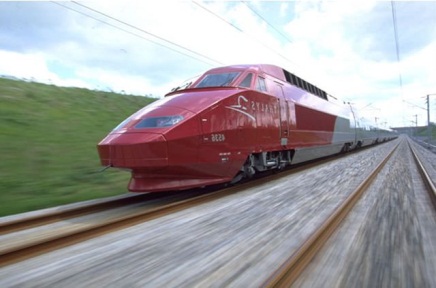 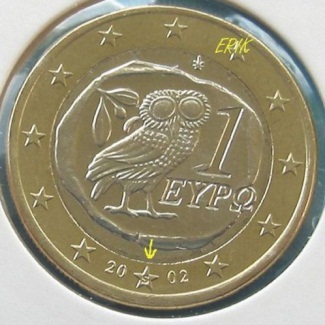 Deel 3: In je vakantieland			9. Kan je in je vakantieland met de eurobetalen?								___________________10. Als je vanuit je vakantieland naar België wilbellen, welk nummer moet je dan voor hetgewone telefoonnummer intoetsen?				___________________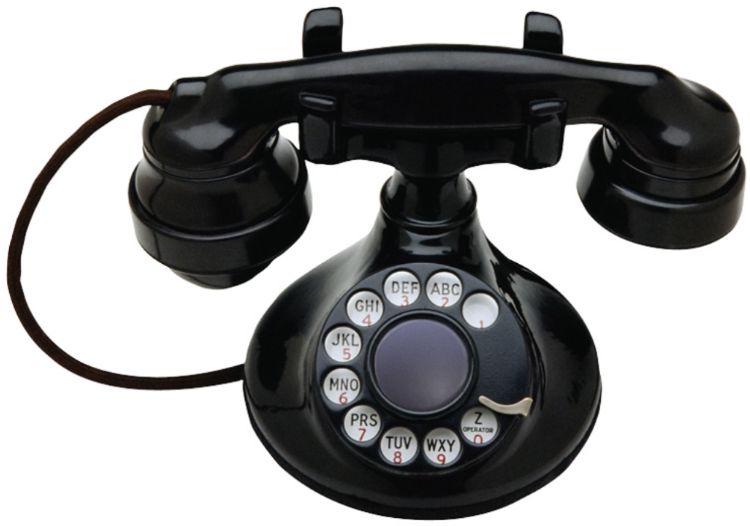 11. Hoeveel betaal je maximum per minuut ommet je mobiele telefoon vanuit hetbuitenland naar België te bellen?					___________________12. Kan je Belgische postzegels gebruiken omeen kaartje van je vakantiebestemming naarhuis te sturen?							___________________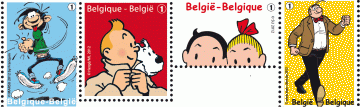 13. Hoe zeg je "Bedankt" in het land waar je opvakantie wil gaan?							___________________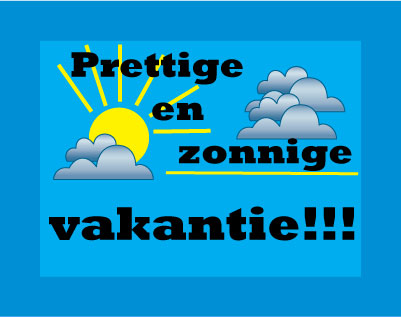 